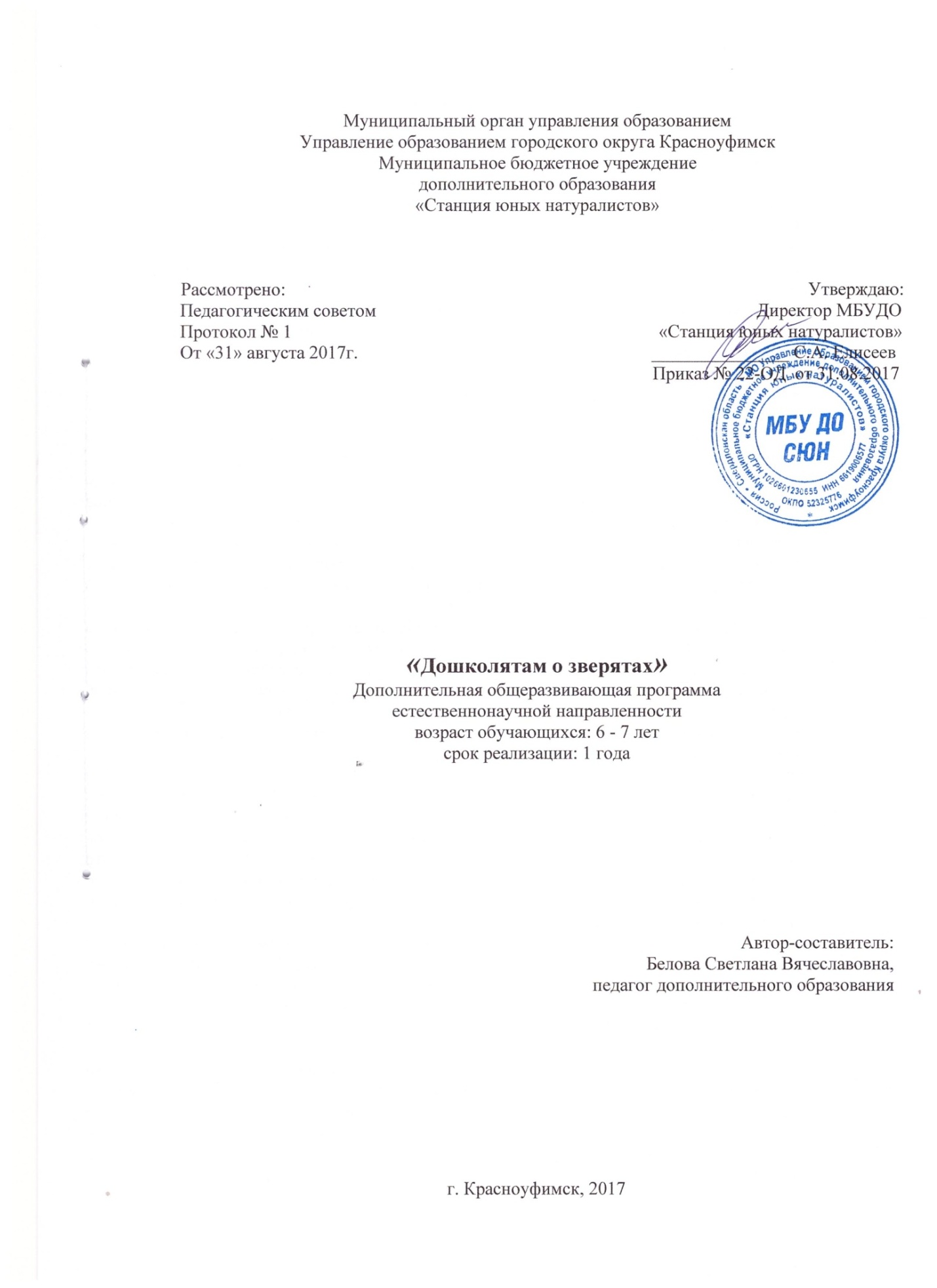 Пояснительная запискаПервые элементарные представления об окружающем мире, в том числе и о животных организмах, человек получает уже в детстве.Воспитательное значение природы трудно переоценить. Общение с природой положительно влияет на человека, делает его добрее, мягче, будит в нем лучшие чувства. Особенно велика роль природы в воспитании детей.Ж.Ж.Руссо, Г.Пестолоцци, Р.Одэн считали, что умственные силы ребёнка, его нравственные качества ничто так не формирует, как наблюдения различных царств естественного мира. Актуальность.Познавательное отношение к природе и любознательность у дошкольников в сочетании с ярко выраженной активностью иногда приводит к экспериментированию над живыми существами, последствия которого оказываются неблагоприятными или даже губительными для них, так дети отрывают насекомым лапки, разрывают дождевых червей. Дети объясняют свои поступки тем, что им интересно узнать, сможет ли бабочка летать без крыльев и т.д. Это объясняется тем, что дошкольники обычно не понимают, что в живом организме всё взаимосвязано и нарушение какого-либо органа может привести к гибели.  В процессе ознакомления детей с природой необходимо осуществлять нравственное, физическое и эстетическое воспитание. В нравственном развитии ребёнка особое место занимает воспитание у него любви к родной природе и небрежного отношения к живому. Детям особенно близко и дорого то, что они сами вырастили. Наличие животных и растений, за которыми дети наблюдают и ухаживают, помогает воспитать у них бережное отношение к природе и такие качества, как любовь и привычку к труду, ответственность за порученное дело.Осознанное, правильное отношение вырабатывается при условии тесного контакта и различных форм взаимодействия ребёнка с растениями и животными. Он узнаёт то, что все живое, в том числе и человек, имеет определённые потребности, удовлетворить которые можно лишь при наличии определённых внешних условий – среды обитания, пригодной для того или иного организма. Экологическое воспитание дошкольников – это и есть познание живого, которое рядом с ребенком, во взаимосвязи со средой обитания и выработка на этой основе правильных форм взаимодействия с ними. Осознанное, правильное отношение рассматривается как совокупность знаний и активных проявлений ребёнка: интереса к явлениям природы; пониманием специфики живого, желания практически сохранить, поддержать или создать для него нужные условия; понимания и сочувствия к тем, кто испытывает дефицит каких-либо условий; эмоционального отклика, радости на любые проявления животных и растений, их красоту. Важно при этом, что красота рассматривается с экологических позиций: красота гармонично развивающегося, здорового живого организма, что бывает лишь при наличии хороших условий, полноценной среды обитания.	Ребёнок легче проявляет эмпатию, т.е. смотрит на мир глазами другого существа, и ему гораздо легче, поэтому, сопереживать другим существам. Известно, что дети более отзывчивы в отношении к животным, более обострённо переживают то, что происходит с животными. Для детей жестокий поступок по отношению к животному воспринимается как тяжёлая драма: жестокость родителей к животным иногда служит причиной отчуждение ребёнка от родителей, неприязни к ним. Сейчас становится очевидным, что взаимоотношения человека с окружающим миром должны отвечать принципам универсальной этики А. Швейцера (немецко-французский мыслитель) уважение всего живого, «благоговение перед жизнью». В случае формирования у ребёнка биоцентрического мировоззрения, выигрывает и общество: биоцентрическое мировоззрение предполагает уважение к интересам всего живого, и людей, и животных.Вопросами воспитания гуманного отношения к животным занимаются многие педагоги. Они внесли большой вклад в эту область науки. На эту тему написано много книг, которые являются методическим пособием и помощником для ознакомления детей с природой и воспитания гуманного отношения к ней. Можно в пример привести таких педагогов как Н. В. Алешина, З. Г. Валова, Ю. Е. Моисеенко, Е. И. Золотова, Н. В. Коломина, Л. П. Молодова, М. М. Марковская.В. А. Сухомлинский считал, что «экологическое образование и воспитание, направленное на формирование у человека научного познания природы, убеждений и практических навыков, определённой ориентации и активной жизненной позиции в области охраны природы, рационального использования и производства природных ресурсов, является объективной необходимостью для всего человечества».Причины неправильного отношения к природе: недостаток или отсутствие представлений о живых объектах; низкий уровень развития наблюдательности; недостаточный опыт общения с природой; слабый уровень владения навыками ухода; плохой пример взрослых; несформированность эмоционально-чувственного положительного опыта взаимодействия с природой. Данная программа актуальнадля детей дошкольного возраста, так как необходимо с самого раннего возраста предупреждать в детях, как бессердечное обращение с животными, любое проявление черствости и жестокости по отношению к живым существам. Живая природа воздействует на малыша, вызывая у него эмоциональный отклик. Чтобы познание природы стало школой развития различных чувств, эмоций и нравственных поступков, необходимо систематическое воспитательное влияние на ребёнка со стороны окружающих его взрослых. Ценными бывают не только их знания и опыт, но и личный пример проявления доброты, великодушия, сочувствия. Программа реализуется с учетом ряда принципов:1. Принцип экологической воспитанности - выражается в гуманно-ценностном отношении к природе, основными проявлениями которого служат: доброжелательность к живым существам, эмоциональная отзывчивость, интерес к природным объектам, стремление осуществлять с ними позитивное взаимодействие, создавать необходимые для их жизни условия.2. Принцип гумманизации – обеспечение физического, психического и социального благополучия каждого ребёнка. Построение содержания методов и форм занятий в соответствии с опытом и уровнем знаний детей, направленностью их личности, структурой интересов. 3. Принцип демократизации – обеспечение права педагогу свободного выбора форм, средств и методов работы с детьми. Это гарантирует адекватность избранных форм, средств и методов с задачами экологического образования дошкольников. 4. Принцип региональной специфики - предполагает обучение дошкольников с учетом климатогеографических условий как одного их факторов экообразования.5. Принцип социализации ребёнка – вовлечение дошкольника в речевую и двигательную активность, в совместное решение экологических задач в процессе игр-занятий, чтобы это стало составной частью системы действий всей группы.6. Принцип вариативности– предполагает использование различных технологий экологического развития дошкольников в зависимости от задач образовательного процесса, предпочтений детей, особенностей развивающей среды, желания родителей и т. д.7. Принцип индивидуализации - предполагает такую организацию учебного процесса, при которой индивидуальный подход к каждому ребёнку играет главную роль.8. Принцип развивающего характера - образования направлен на развитие всей целостной совокупности качеств личности ребёнка и происходит в зоне ближайшего его развития. Этот принцип предполагает вовлечение ребёнка в экологическую деятельность с использованием наглядно-дидактических игр и упражнений, что способствует обогащению речи, воображения, памяти, мышления ребёнка.Цель: формирование гуманного отношения к животным.Задачи:Образовательные:- Обогатить знания и представления детей о диких, декоративных и домашних животных, их детёнышах и особенностях их жизни.- Расширить словарь признаков и действий за счёт обозначения качеств (особенности внешнего вида, питания, повадки).- Поддерживать у детей инициативу, самостоятельность.Развивающие:- Развивать умение делать элементарные выводы и умозаключения.- Развивать познавательные процессы: речь, память, мышление.- Развить познавательный интерес к животному миру.Воспитательные:- Воспитать у детей чувство сопереживания ко всему живому, гуманного, эмоционально-положительного, бережного отношения к миру природы и окружающему миру в целом.Организация занятийМесто проведения занятий – учебные кабинеты, живой уголок МБОУДО СЮН.Программа рассчитана на 28 часов и ориентирована на детей с 6 до 7 лет. Занятия проходят  1 раз в неделю по 25 минут. Срок реализации 1 год. В каникулярное время проводится работа по организации и проведению массовых мероприятий эколого-биологического направления.Для отслеживания результативности образовательной деятельности и личностного и социального развития обучающихся, проводится диагностика входящая (октябрь), промежуточная (январь), итоговая (апрель).Промежуточный и итоговый контроль в отношении достижений обучающихся осуществляется различными методами и формами: тестирование и анкетирование, различных конкурсах, защита проектов, выступление с сообщениями перед обучающимися и родителями. При реализации данной программы предусмотрена оценка результативности обучения. Одной из форм контроля является диагностика учета достижений обучающихся, освоение образовательной программы по темам, которая проводится 3 раза в год (входящая, промежуточная, итоговая).  Отслеживаются такие показатели:  – теоретическая подготовка– практическая подготовка– общеучебные умения и навыкипредметные достижения личностное развитие ребенка - оценка личностных качеств ребенка, развитие которых также должно быть предусмотрено каждой образовательной программой. Сюда относят:организационно-волевые качестваориентационные качестваповеденческие качестваС помощью диагностики возможна коррекция проведения занятий по отдельным темам, подготовка дифференцированных и индивидуальных заданий, учитывая способности и возможности обучающихся.Ожидаемые результаты: 1. Дети будут знать, и называть животных наших лесов, домашних и декоративных животных живущих дома, особенности внешнего вида, жизненные проявления, повадки, приспособления к среде обитания (сезонные изменения, способы защиты).2. Будут владеть обобщающими понятиями «Дикие животные»  «Домашние животные» «Декоративные».3. Научатся сравнивать животных по нескольким признакам, находя сходство и различие.4. Научатся составлять описательный рассказ о животном с использованием плана-схемы.5. Будут гуманнее относиться к животным.Приёмы и методы работы по программе:Формы обучения:1.Занятия; 2.Дидактические игры; 3.Наблюдения; 4.Индивидуальная работа;5. Работа в группах.6.Использование мультимедийных презентаций  и просмотр  обучающих фильмов и мультфильмов.Формы подведения итогов: 1. Оформление коллажа  «Любимые животные»2. Выставка рисунков «Мое любимое животное»3. Оформление коллажа «Кто, где живет?»4. Оформление альбома «Животные на нашей планете»УЧЕБНО-ТЕМАТИЧЕСКИЙ ПЛАНСОДЕРЖАНИЕ ПРОГРАММЫ.Раздел 1.Вводное занятие.Знакомство со станцией юннатов, обзорная экскурсия в зооуголке.Практическая работа:Экскурсия по станции юных натуралистов. Изготовление памятки – рисунка «Правила        поведения в зооуголке»Раздел2. Мир животных. 2.1.Что такое живая природа?	Теория:Отличие природных объектов от искусственных, созданных человеком, объекты живой природы - от объектов неживой природы.Люди являются частью природы. Необходимые факторы для всех живых объектов являются: свет, вода, воздух, питание, любовь и бережное отношение окружающих.Практическая работа:Наблюдение за живыми объектами. Игры: «Дикие домашние», «Назови детеныша».Тема2.2. Обо всех созданиях – больших и маленьких.Теория:Понятие «лес» - сообщество животного и растительного мира. Роль леса для человека. Приспособления разных животных к условиям зимовки.Практическая работа:Наблюдение за живыми объектами Уголка живой природы.Игры: « На лесной опушке», «Дикие домашние», «Назови детеныша».Тема2.3. Как звери в лесу живут?Теория:Приспособленческие признаки животных к природе в разное время года. Лес — среда обитания растений и животных. Практическая работа:Наблюдение за живыми объектами Уголка живой природы.Игра «Дикие домашние», «Лето - зима».Тема2.4. Животные разных стран.Теория:Многообразие животных планеты Земля. Животные разных континентов. Экзотические животные.Практическая работа:Наблюдение за живыми объектами Уголка живой природы. Игра «Выбери экзотическое животное»Тема2.5. Дикие, домашние декоративные животные.Теория:Понятие дикие, домашние, декоративные животные. Соотношение названия животных и их детёнышей.Практическая работа:Наблюдение за живыми объектами Уголка живой природы.Игра «Дикие домашние декоративные», «Назови детеныша».Тема2.6. «Мое любимое животное» Теория: Домашние и декоративные животные. Животные –любимцы семьи.Практическая работа:выполнение коллажа «Мое любимое животное». Чтение стихов о любимых животныхРаздел 3.Дикие животные.Тема 3.1.Дикие животные – кто это.Теория:Дикие животные: еж, белка, заяц, медведь, лось способы  их самозащиты от врагов.Практическая работа:Наблюдение за живыми объектами Уголка живой природы.Игры «Дикие домашние», «Назови детеныша», «Кто в домике живет».Тема 3.2.О жизни диких животных.Теория:Лесные животные и их повадки. Имитация движений животных – героев стихотворения.Практическая работа:Наблюдение за живыми объектами Уголка живой природы.Игра: « Угадай, чей голосок»Тема3.3. Земля наш общий дом.Теория:Земля наш общий дом всех людей и всех животных. Ответственность за сохранение нашего общего «дома».Практическая работа:Наблюдение за живыми объектами Уголка живой природы.Игры: « Значение домашних животных», «Дикие домашние», «Назови детеныша».Тема 3.4. Животный мир тундры.Теория:Климат, природа, животный мир тундры. Способы приспособления животных к данной среде обитания.Практическая работа:Наблюдение за живыми объектами Уголка живой природы.Игра: «Зоолото» животные разных климатических поясов.Тема 3.5. Дикие животные леса средней полосы.Теория:Дикие животные лесов средней полосы России:лиса, заяц, медведь, белка, волк, лось. Их приспособления к среде обитания в разные времена года. Хищные и растительноядные животные. Как дикие животные приспосабливаются к изменениям погодных условий.Практическая работа:Наблюдение за живыми объектами. Игра «Дикие домашние», «Назови детеныша».Тема 3.6. Экзотические животные.Теория:Понятие экзотические животные: лев, тигр, слон, обезьяна, кенгуру, попугаи, змеи, черепахи, крокодил..Практическая работа:Просмотр фрагмента фильма ВВС «Живая природа».Наблюдение за живыми объектами.Игра «Дикие домашние декоративные», «Кто в домике живет».Раздел 4. Домашние животные.Тема 4.1. Значение домашних животных в жизни человека.Теория:Понятие «Домашние животные», значение домашних животных в жизни человека.Практическая работа:Наблюдение за живыми объектами. Игра «Дикие домашние декоративные», «Кто в домике живет»,«Назови детеныша».Тема 4.2. Сравнение дикихи домашних животных.Теория: Понятие «дикие», «декоративные» и «домашние» животные, рассказ об их жизни и существенные признаки. Знакомство с классификацией животных (дикие, домашние, декоративные).Названия детенышей животных.Практическая работа:Наблюдение за живыми объектами. Игра «Дикие домашние декоративные», «Кто в домике живет»,«Назови детеныша».Тема 4.3. Птичий двор.Теория:Домашние птицы их значение в жизни человека. Домашние птицы и их детеныши.Практическая работа:Наблюдение за живыми объектами. Игра «Дикие домашние декоративные», «Кто в домике живет»,«Назови детеныша».Тема 4.4. Собака друг человека.Теория:История одомашнивания собак. Профессии собак. Правила поведения при встрече с незнакомой собакой.Практическая работа:Наблюдение за живыми объектами. Работа с правилами в картинках.  Игра: «Служебные, охотничьи и декоративные». Игра «Подбери амуницию».Тема 4.5. Пушистые лапки, а в лапках царапки.Теория: История одомашнивания кошек. Особенности поведения и содержания.	Практическая работа:Работа с правилами в картинках. Игра «Подбери оборудование для ухода за кошками».Раздел 5. Декоративные животные.Теория:Удивительные грызунчики. Виды декоративных грызунов. Особенности их содержания. Кто такие птички. Пернатая радуга зооуголка. Рептилии страшные и не очень. Домашнийводоем. Кто такие улитки.Практическая работа:Наблюдение за живыми объектами. Работа с правилами в картинках. Игра «Дикие домашние декоративные», «Кто в домике живет». Групповая работа: собери домик для грызуна, оформи клетку для Кеши, оформи аквариум для рыбок.6. Итоговое занятие.Зоовикторина «Кто в тереме живет?»Практическая работа: Наблюдение за живыми объектами. Игра «Дикие домашние декоративные», «Кто в домике живет», «Назови детеныша».Составление коллажа «Наши любимчики».Требования к уровню подготовки обучающихся:Должны знать:Названия домашних и декоративных животных;Названия диких и экзотических животных; Правила поведения с животными;Правила техники безопасности;Правила личной и зоогигиены.Должны уметь:Правильно называть всех животных  зооуголка;Определять отношение животного к группам: дикие домашние или декоративные;Должны  иметь навыки личной и зоогигиены;Должны иметь навыки обращения с животными;Выбрать необходимое оборудование.2. Комплекс организационно-педагогических условий:2.1. Календарный учебный график2.2.Условия реализации программы1. Учебное помещение: Помещение – кабинет  		1Стол				6Стулья				 16Стол демонстрационный                    1Столики для практической работы     56.  Магнитная доска                                  17.  Планшет из пеноплена28.  Тумба для телевизора                            19.  Сервант                                                  210. книжный шкаф                                      111. тумбочка                                                 112. телевизор                                                114. видеоплеер              12. Учебные принадлежности.Цветные карандашиФломастерыМаркерыБумага для рисования 3. Коллекциизерновых составляющих зерносмеси для животныхяиц домашних и декоративных птицгрунта для аквариумов  и террариумовраковин моллюсковдекоративных элементов для аквариумов и террариумов4. Оборудованиевольеры для содержания птицвольеры для содержания зверейклетки для грызуновклетки для птицаквариумытеррариумыакватеррариумытумбыстойкищеткиметлышвабрасовки для мусорасовки для сыпучих веществтазики пластмассовыеведра пластмассовыекормушки для птицкормушки для грызуновкормушки для хищных и домашних млекопитающихнабор средств по уходу за шерстью животныхнабор щеток, расчесок5. Технические средства обучениянабор дисков с голосами птиц и зверейлупы, микроскопытермометрыобогреватели с терморегуляторамикомпрессоры воздушныесветильники смешанного типа освещениявытяжные вентиляторыкондиционеропрыскиватели растений разных типов6.  Наглядность. Методическое пособие.таблица «Породные группы собак»таблица «Породные группы кошек»зоогеографическая карта мирасигнальные карточкиплакат «Оборудование для содержания собак»плакат «Оборудование для содержания кошек»плакат «Оборудование для содержания грызунов»плакат «Оборудование для содержания птиц»плакат «Экосистема водоема»7. Живые объектыПтицы местного региона:- снегири- чечетки- щегол- зеленушки- сороки- ворон- болотная совадекоративные птицыволнистые попугайчикинимфанеразлучникиканарейкиамадины (зебровые, японские)голубидекоративные курыГрызуныморские свинки (гладкошерстные, длинношерстные, жесткошерстные)сирийские хомячкиджунгарские хомячкимонгольские песчанкикрысымышикошкисобакихорькиКрокодиловый кайманКрасноухие черепахиБолотные черепахиСреднеазиатские черепахиМолочные змеиШпорцевые лягушкиЭублефаргуппимеченосцымолинезиипецилии34. сомики35. барбусы36. гурами37. золотые рыбки38. моллюски39. голубой кубинский рак40. Комнатные и аквариумные растения41. хлорофитумы42.  традесканции43. кактусы44. монстера45. кротон46. фикусы47. диффенбахии48. валлиснерия49. элодея50. стрелолист51. папоротник52. риччия53. криптокарины54. роголистник55. кабомбаСписок использованной литературы:Веретенникова С.А. ознакомление дошкольников с природой. - М. - 1980. - С. 56Виноградова Н. Ф., Куликова Т. А. Дети, взрослые и мир вокруг нас. - М.: Просвещение. - 1993. - С. 128Воспитание и обучение детей пятого года жизни. / Под редакцией Холмовской. - М. - 1986. - С. 7Гордина Н.Г., Пилюгина Э.Г.Воспитание и обучение младших дошкольников. - М. - 1987. - С. 10Гладков Н.А.и др. Охрана природы. - М. - 1975. - С. 62Гусев В.Г. Наши питомцы. - М. - 1987. - С. 67Дмитриев Ю.Д. О природе для больших и маленьких. - М. - 1982. - С.162Дмитриев Ю.Д. Человек и животные. - 1973. - С. 365Запартович Б.Б. и др. С любовью к природе. М. - 1976. - С. 232Золотова Е.И. Знакомим дошкольников с миром животных. - М.: Просвещение. - 1988. - С. 96Как знакомить дошкольников с природой. / Под редакцией Саморуковой П.Г.. - М . - 1978. - С. 223Концепция развития дополнительного образования  от 4 сентября 2014 г. № 1726-рЛучич М.В. Детям о природе. - М. - 1978. - С.143Марковская М.М. Уголок природы в детском саду. - М. - 1989. - С. 144Методика ознакомления детей с природой в детском саду. / Под редакцией Саморуковой П.Г.. - М.: Просвещение. - 1991. - С. 240 Методические рекомендации Управления воспитания и дополнительного образования детей и молодежи Минобразования России по развитию дополнительного образования детей в общеобразовательных учреждениях. (Приложение к письму Минобразования России от 11.06.2002 г. № 30-15-433/16)Николаева С.Н. Методика экологического воспитания в детском саду. - М.: Просвещение. - 1999. - С. 225Николаева С.Н. Юный эколог. - М. - 2005 - С. 128Николаева С.Н. Детям об окружающем мире / /Дошкольное воспитание. -2002. - №7. - С. 57Николаева С.Н., Мешкова Н.Н. Методическое руководство к картинам из жизни диких животных. - М.: Просвещение. - 1990. - С. 35Постановление об утверждении СанПиН 2.4.4. 3172-14 «санитарно-эпидемиологические требования к устройству, содержанию и организации режима работы образовательных организаций дополнительного образования детей от 03.10. 2014г.Приказ Министерства образования и науки Российской Федерации от 29 августа 2013 г. № 1008 «Об утверждении порядка организации и осуществления образовательной деятельности по дополнительным общеобразовательным программам» [Электронный ресурс] — URL: http://www.rg.ru/2013/12/11/obr-dok.html (Дата обращения 06.12.2014)Примерные требования к содержанию и оформлению образовательных программ дополнительного образования детей Министерства образования (Приложении к письму Департамента молодежной политики, воспитания и социальной поддержки детей Минобрнауки России от 11 декабря 2006 г. № 06–1844).Федеральный закон Российской Федерации от 29 декабря 2012 г. N 273-ФЗ "Об образовании в Российской Федерации"Саморукова П.Г. Как знакомить дошкольников с природой. - М.: Просвещение. - 1983. - С. 207Для чтения детям о животных:В. Бианки. Синичкин календарь. Лесные домишки. Оранжевое горлышко.Г. Снегирев. Скворец. Хитрыйбурундучок и другие рассказы.Н. Сладков. Разноцветная земля. Лесные сказки.М. Пришвин. Еж. Ребята и утята.И. Соколов-Микитов. Листопадничек.Народные сказки о животных: Заюшкина избушка. Мужик и медведь. Лиса и журавль. Заяц-хваста. Хвосты. Лиса и кувшин. Журавль и цапля. Лисичка со скалочкой. Кот и лиса. Волк и семеро козлят. Петушок - Золотой гребешок. Маша и Медведь. Храбрый баран. Лисичка-сестричка и серый волк. Сказка про ерша. Зимовье. Полкан и медведь. Лиса и козел. Петушок - Золотой гребешок и чудо-меленка. И другие.Самуил Маршак. Переводы детских английских песенок: Гвоздь и подкова. Шалтай-Болтай. Котята. Перчатки. Кораблик. Три мудреца. Король Пинин. В гостях у королевы. Три зверолова. Дом, который построил Джек. И другие. Самуил Маршак. Вот какой рассеянный. Урок вежливости. Где обедал, воробей? Багаж. Про все на свете. Усатый-полосатый. И другие. Корней Чуковский. Мойдодыр. Доктор Айболит (по ГьюЛофтингу). Федорино горе. Телефон. Муха-Цокотуха. Айболит и воробей. Айболит. Путаница.Николай Носов. Живая шляпа. Владимир Сутеев. Дядя Миша. Яблоко. Кот-рыболов. Елка. Разные колеса. Мешок яблок. Капризная кошка. Палочка-выручалочка. Под грибом.Альф Прейсен. Веселый Новый год. Про козленка, который умел считать до десяти.ЛилианМуур. Крошка Енот и Тот, кто сидит в пруду. Николай Сладков. Воробьишкина весна. Бежал ежик по дорожке. И другие рассказы. Виталий Бианки. Чей нос лучше. Кто чем поет? Как муравьишка домой спешил. Лесные домишки. Сова. Первая охота. И другие рассказы. 16. Л. Н. Толстой: рассказы и сказки «Косточка», «Птичка», «Акула», «Прыжок», «Филиппок», «Липунюшка», «Лев и собачка», «Лгун», «Как гуси Рим спасли»,. «Три калача и одна Баранка».НаглядныеСловесныеПрактическиеПрактическиеНаглядныеСловесныеСобственно-практическиеИгровыеНаблюдениеДемонстрацияРассматриваниеПоказ-Беседа-Рассказ-Чтение х/лПриемы: ОбъяснениеУказание пед. оценкаВопросУточнение- Упражнение- Элемент опыта- Моделирование- Выполнение по образцу, указаниям- Обращение к опыту детей- Практические ситуации- Поисковые действия- Обследование-Дидактические игры;-Игровая ситуация;-Действия с игрушками-Имитация действий-Прятанье и поиск-Подвижная игра-Эпизодические игровые приемы-Загадки№ п/пРазделы,темыВсегоТеорияПрактикаФормы контроля1.Введение10,50,5беседа2.Мир животных624викторина3.Дикие животные624викторина4.Домашние животные624викторина5.Декоративные животные844Викторина Групповая творческая работа6.Итоговое занятие10,50,5Групповая творческая работаИТОГО:281117Начало учебного года01.10.2017 годаОкончание учебного года30 .04.2018 года  Продолжительность учебного года28 (29) недельнерабочие дни – праздничные, в соответствии с Постановлениями Правительства РФ.Режим работы9.00 – 18.30Продолжительность учебной недели:Занятия проводятся в любой день недели, в первой и второй половине дня,по индивидуальному графику, согласно тарификации и расписания занятий.Недельная нагрузка для обучающихсяв зависимости от дополнительной общеразвивающей программы:- 1час один раз в неделю (28 -29 часов в год)- 2часа 2 раза в неделю (112 часов в год)- 3 часа 2 раза в неделю (168 часов в год);Продолжительность занятий:    Продолжительность учебного занятия для обучающихся 6 -7 лет не более 25 минут, для детей 7 - летнего возраста – 35 мин, не более 2 академических часов в неделю. Продолжительность учебного занятия для детей более старшего возраста 45 мин., по 2 часа 2 раза в неделю. Занятия для детей третьего и четвертого года обучения проводятся по 3 академических часа 2 раза в неделю. Занятия исследовательских групп для старших школьников третьего и четвертого года обучения проводятся по 4 академических часа в неделю. Для групп с переменным составом, в процессе весенних, осенних работ, занятия проводятся по 4 академических часа. Перерыв между занятиями не менее 10 мин.  Работа детских объединений организована по 2 занятия в неделю, при проведении практических работ допускается деление группы на подгруппы (Сан ПиН 2.4.4.3172 -14). Экскурсии, ПВД и занятия на местности до 8 часов.Весенние полевые работы с переменным составом обучающихсяС 01.05.2018 по 31.05. 2018 годаОсенние - полевые работы с переменным составом обучающихсяС   01.09.2018 по 30.09.2018 годаКаникулы4 недели (в течение учебного года, согласно каникулярного времени в ОО города)   Летние – с 01.06.2018 года по 31.08.2018 года. В каникулярное время занятия и мероприятия естественнонаучной направленности проводятся по отдельному графику, утвержденному директором учреждения.